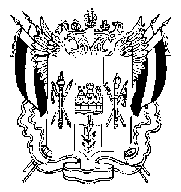 АДМИНИСТРАЦИЯКИЕВСКОГО СЕЛЬСКОГО  ПОСЕЛЕНИЯРЕМОНТНЕНСКОГО РАЙОНА  РОСТОВСКОЙ ОБЛАСТИПОСТАНОВЛЕНИЕ31.03.2014 г.                                                       №43                                                     с. КиевкаО сообщении отдельными  категориями лиц о получении подарка в связи с протокольными  мероприятиями,  служебными командировками  и другими официальными мероприятиями	       	В соответствии с федеральными законами от 27.07.2004 № 79-ФЗ  «О государственной гражданской службе Российской Федерации», от 25.12.2008 № 273-ФЗ «О противодействии коррупции», Указом Президента Российской Федерации от 13.03.2012 № 297 «О Национальном плане противодействия коррупции на 2012 – 2013 годы и внесении изменений в некоторые акты Президента Российской Федерации по вопросам противодействия коррупции», постановлением Правительства Российской Федерации от 09.01.2014 № 10  «О порядке сообщения отдельными категориями лиц о получении подарка в связи с их должностным положением или исполнением ими служебных (должностных) обязанностей, сдачи и оценки подарка, реализации (выкупа) и зачисления средств, вырученных от его реализации», постановлением Правительства Ростовской области от 06.03.2014 №151 «О сообщении отдельными категориями лиц о получении подарка в связи с протокольными  мероприятиями, служебными командировками  и другими официальными мероприятиями», ПОСТАНОВЛЯЮ:       	1. Утвердить Положение о сообщении отдельными категориями лиц о получении подарка в связи с протокольными мероприятиями, служебными командировками и другими официальными мероприятиями согласно приложению № 1.        	2. Специалисту 1-й категории по правовой, кадровой и архивной работе администрации Киевского сельского поселения  представлять ежеквартально, до 5-го числа месяца, следующего за отчетным кварталом, в Администрацию Киевского сельского поселения  информацию о получении лицами, замещающими муниципальные должности и должности муниципальной службы в администрации Киевского сельского поселения подарка по форме согласно приложению № 2 .         	3. Специалисту 1-й категории по правовой, кадровой и архивной работе Администрации Киевского сельского поселения в течение 30 дней с даты принятия настоящего постановления подготовить и внести в установленном порядке проект распоряжения Администрации Киевского сельского поселения   о комиссии по учету поступления и выбытия подарков.          4. Признать утратившим силу постановление Администрация Киевского сельского поселения от 03.02.2014 № 21 «О порядке передачи подарков, полученных в связи с протокольными мероприятиями, служебными командировками и другими официальными мероприятиями».         5. Контроль за исполнением постановления оставляю за собой.Глава Киевского сельского поселения                                                                     Г.Г.ГоловченкоПриложение № 1к постановлению Администрации Киевского сельского поселения                                                                                                                           от 31.03.2014 № 43ПОЛОЖЕНИЕо сообщении отдельными категориями лицо получении подарка в связи с протокольными мероприятиями,служебными командировками и другими официальными мероприятиями1. Настоящее Положение регламентирует отношения, возникающие при получении подарка лицами, замещающими муниципальные должности и должности муниципальной службы в администрации Киевского сельского поселения (далее соответственно – лица, замещающие муниципальные должности, муниципальные служащие), в связи с протокольными мероприятиями, служебными командировками и другими официальными мероприятиями, участие в которых связано с их должностным положением или исполнением ими служебных (должностных) обязанностей (далее – получение подарка).2. Лица, замещающие муниципальные должности и должности муниципальной службы письменно уведомляют Администрацию Киевского сельского поселения обо всех случаях получения ими подарка. Уведомление о получении подарка по форме согласно приложению № 1 к настоящему Положению (далее – уведомление) представляется не позднее 3 рабочих дней со дня получения подарка специалисту по общим вопросам Администрации Киевского сельского поселения (далее – специалисту).К уведомлению прилагаются документы (при их наличии), подтверждающие стоимость подарка (кассовый чек, товарный чек, иной документ об оплате (приобретении) подарка).В случае, если подарок получен во время служебной командировки, уведомление представляется не позднее 3 рабочих дней со дня возвращения лица, получившего подарок, из служебной командировки.При невозможности подачи уведомления в сроки, указанные в абзацах первом и третьем настоящего пункта, по причине, не зависящей от лица, замещающего муниципальную должность, муниципального служащего, уведомление представляется не позднее следующего дня после ее устранения.3. Уведомление составляется в 2 экземплярах, один из которых возвращается лицу, представившему уведомление, с отметкой о регистрации, другой экземпляр направляется в комиссию по учету поступления и выбытия подарков (далее – комиссия).4. Подарок, стоимость которого подтверждается документами и превышает 
3 тыс. рублей либо стоимость которого неизвестна, сдается специалисту, который принимает его на хранение по акту приема-передачи не позднее 5 рабочих дней со дня регистрации уведомления в журнале регистрации уведомлений о получении подарка.5. Подарок, полученный лицом, замещающим муниципальную должность, независимо от его стоимости, подлежит передаче на хранение в порядке, предусмотренном пунктом 4 настоящего Положения.6. До передачи подарка по акту приема-передачи ответственность в соответствии с законодательством Российской Федерации за утрату или повреждение подарка несет лицо, получившее подарок.7. В целях принятия к бухгалтерскому учету подарка в порядке, установленном законодательством Российской Федерации, определение его стоимости проводится специалистом  на основе рыночной цены, действующей на дату принятия к учету подарка, или цены на аналогичную материальную ценность в сопоставимых условиях с привлечением при необходимости комиссии. Сведения о рыночной цене подтверждаются документально, а при невозможности документального подтверждения – экспертным путем. Подарок возвращается сдавшему его лицу по акту приема-передачи в случае, если его стоимость не превышает 3 тыс. рублей.8. Лицо, замещающее муниципальную должность, муниципальный служащий, сдавшие подарок, могут его выкупить, направив на имя Главы Киевского сельского поселения  заявление о выкупе подарка по форме согласно приложению № 2 к настоящему Положению не позднее 2 месяцев со дня сдачи подарка. Прием указанных заявлений осуществляет уполномоченный специалист.Выкуп подарка осуществляется в порядке, предусмотренном нормативными правовыми актами Российской Федерации.9. Подарок, в отношении которого не поступило заявление, указанное в пункте 8 настоящего Положения, может использоваться Администрацией Киевского сельского поселения с учетом заключения комиссии о целесообразности использования подарка для обеспечения его деятельности.10. В случае нецелесообразности использования подарка комиссией  принимается решение о реализации подарка в установленном порядке.11. В случае, если подарок не выкуплен или не реализован, комиссией  принимается решение о повторной реализации подарка либо о его безвозмездной передаче на баланс благотворительной организации, либо о его уничтожении в соответствии с законодательством Российской Федерации.12. Специалист организует проведение мероприятий, связанных с реализацией (выкупом) подарка через уполномоченную организацию в соответствии с действующим законодательством.Приложение № 1к Положению о сообщении отдельными категориями лиц о получении подарка в связи с их должностным положением или исполнением ими служебных(должностных) обязанностейУВЕДОМЛЕНИЕо получении подарка____________________________________   (уполномоченному должностному лицу)____________________________________(инициалы и фамилия)от ______________________________
_________________________________(фамилия, имя, отчество, замещаемая должность)Уведомление о получении подарка от «________» ___________________ 20 __ г.Извещаю о получении _________________________________________________(дата получения)подарка(ов) в связи с ___________________________________________________
_____________________________________________________________________(наименование протокольного мероприятия, служебной командировки, другого официального мероприятия, место и дата проведения)* Заполняется при наличии документов, подтверждающих стоимость подарка.Приложение: _________________________________________ на _______ листах.(наименование документа)Лицо, представившееуведомление     ______________    __________________   «___» ________ 20 __ г.                                       (подпись)              (расшифровка подписи)Лицо, принявшееуведомление     ______________    __________________   «___» ________ 20 __ г.                             (подпись)              (расшифровка подписи)Регистрационный номер в журнале регистрации уведомлений о получении подарка ______________________________________________________________ «_______» ______________________ 20 __ г.Приложение № 2к Положению о сообщении отдельными категориями лиц о получении подарка в связи с их должностным положением или исполнением ими служебных(должностных) обязанностейЗАЯВЛЕНИЕо выкупе подаркаГлаве Киевского сельского поселения  _________________________________(инициалы и фамилия)от ______________________________
_________________________________(фамилия, имя, отчество)_________________________________(замещаемая должность)Уважаемый(ая) ________________________________________________________!(имя и отчество Главы  Киевского сельского поселения)_______________________ в связи с ______________________________________            (дата получения)                                        (наименование официального мероприятия,_____________________________________________________________________место и дата проведения)мной получен(ы) подарок(рки) _________________________________________
_____________________________________________________________________, (наименование подарка(ов)о чем имеется уведомление о получении подарка __________________________.(регистрационный номер, дата)Прошу разрешить мне выкупить подарок(рки) по установленной в результате оценки стоимости (__________________________________) в размере (реквизиты отчета об оценке подарка)_______________ рублей (_____________________________________________).                                                                                      (сумма прописью)«____» ______________  20 __ г.             _______________    __________________                                                                       (подпись)              (расшифровка подписи)Приложение № 2к постановлениюАдминистрации Киевского сельского поселения от 31.03.2014 № 43В Администрацию Киевского сельского поселения ИНФОРМАЦИЯо получении лицами, замещающими муниципальные должности и должности муниципальной службы подарка в связи с протокольными мероприятиями, служебными командировками и другими официальными мероприятиями, участие в которых связано с их должностным положением или исполнением ими служебных (должностных) обязанностейза ________________ 20 __ г.(квартал)_____________________________________________________________________(наименование органа местного самоуправления Киевского сельского поселения)«_____» ____________________ 20 __ г.______________________________         ___________       ____________________(наименование должности руководителя   (подпись)         (расшифровка подписи) органа местного самоуправления Киевского сельского поселения)№п/пНаименование подаркаХарактеристика подарка, его описаниеКоличество предметовСтоимость в рублях *123451.2.3.ИтогоИтогоИтого№п/пНаименованиедолжностиФамилия, имя, отчествоНаименование подаркаСтоимость подаркаНаименование официального мероприятия1234561.2.3.